2012 GENÇ ÇEVİRMENLER YARIŞMASINDA DERECEYE GİREN ÖĞRENCİLERİNGİLİZCEOluş Büyükağaoğlu / Yaşar Üniversitesi Mütercim Tercümanlık BölümüÖzge Bozkurtoğlu / Hacettepe Üniversitesi Mütercim Tercümanlık BölümüMelike Özen / Bilkent Üniversitesi Mütercim Tercümanlık BölümüFeyyaz Yel / Hacettepe Üniversitesi Mütercim Tercümanlık BölümüTeşvik ödülüBüşra Yaman / Ege Üniversitesi Mütercim Tercümanlık BölümüMerve Ozan / İzmir Ekonomi Üniversitesi Mütercim Tercümanlık BölümüBahar Gezgen / Dokuz Eylül Üniversitesi Mütercim Tercümanlık BölümüMerve Özgünlü / Çankaya Üniversitesi Mütercim Tercümanlık BölümüAli  Hatapçı / Boğaziçi Üniversitesi Mütercim Tercümanlık BölümüALMANCAFerhat Çifçi / Hacettepe Üniversitesi Mütercim Tercümanlık BölümüÖzge Acar / İstanbul Üniversitesi Mütercim Tercümanlık BölümüAyşegül Çakır / Hacettepe Üniversitesi Mütercim Tercümanlık BölümüDamla Karacan / Mersin Üniversitesi Mütercim Tercümanlık BölümüTeşvik ödülü Murat Erbek / Marmara Üniversitesi Mütercim Tercümanlık BölümüAyça Akdoğan / Beykent Üniversitesi Mütercim Tercümanlık BölümüSinem Saniye Battal / Marmara Üniversitesi Mütercim Tercümanlık BölümüFRANSIZCAMefail Kanbulat / Bilkent Üniversitesi Mütercim Tercümanlık BölümüBüşra Şahin / Hacettepe Üniversitesi Mütercim Tercümanlık BölümüSalih Uzuner / Bilkent Üniversitesi Mütercim Tercümanlık BölümüAyşe Gülgün Uzhan / Yıldız Teknik Üniversitesi Mütercim Tercümanlık BölümüTeşvik ödülüHamdiye Ovat / Hacettepe Üniversitesi Mütercim Tercümanlık BölümüErgün Ceyhan / Kırıkkale Üniversitesi Mütercim Tercümanlık BölümüIrmak Yılmaz / Marmara Üniversitesi Mütercim Tercümanlık Bölümü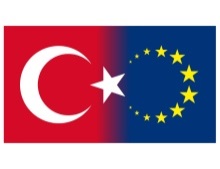 T.C.AVRUPA BİRLİĞİ BAKANLIĞIÇeviri Eşgüdüm Başkanlığı